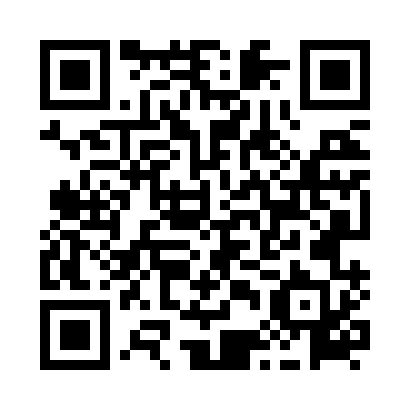 Prayer times for Las Minas, PanamaWed 1 May 2024 - Fri 31 May 2024High Latitude Method: NonePrayer Calculation Method: Muslim World LeagueAsar Calculation Method: ShafiPrayer times provided by https://www.salahtimes.comDateDayFajrSunriseDhuhrAsrMaghribIsha1Wed4:556:0812:203:366:327:402Thu4:556:0812:203:376:327:413Fri4:556:0712:203:376:327:414Sat4:546:0712:203:376:327:415Sun4:546:0712:203:386:327:416Mon4:536:0712:203:386:337:417Tue4:536:0612:193:386:337:428Wed4:536:0612:193:396:337:429Thu4:526:0612:193:396:337:4210Fri4:526:0612:193:406:337:4211Sat4:526:0612:193:406:337:4312Sun4:516:0512:193:406:337:4313Mon4:516:0512:193:416:337:4314Tue4:516:0512:193:416:347:4315Wed4:516:0512:193:416:347:4416Thu4:506:0512:193:426:347:4417Fri4:506:0512:193:426:347:4418Sat4:506:0512:193:426:347:4519Sun4:506:0412:193:436:357:4520Mon4:506:0412:203:436:357:4521Tue4:496:0412:203:436:357:4522Wed4:496:0412:203:446:357:4623Thu4:496:0412:203:446:357:4624Fri4:496:0412:203:446:367:4625Sat4:496:0412:203:456:367:4726Sun4:496:0412:203:456:367:4727Mon4:496:0412:203:456:367:4728Tue4:496:0412:203:466:367:4829Wed4:496:0412:203:466:377:4830Thu4:486:0412:213:466:377:4831Fri4:486:0412:213:466:377:49